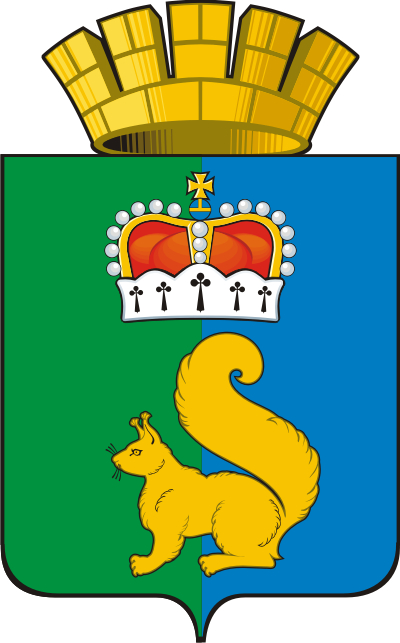 ПОСТАНОВЛЕНИЕАДМИНИСТРАЦИИ ГАРИНСКОГО ГОРОДСКОГО ОКРУГА	В связи с кадровыми изменениями,  в целях уточнения персонального состава тарифной комиссии, утвержденной постановлением администрации Гаринского городского округа от 24.09.2021 № 335, руководствуясь Уставом Гаринского городского округа,ПОСТАНОВЛЯЮ:Внести в постановление администрации Гаринского городского округа от 24.09.2021 № 335 «О тарифной комиссии Гаринского городского округа» следующие изменения:Приложения № 2 постановления  «Состав тарифной комиссии» изложить в следующей редакции (прилагается).Настоящее постановление опубликовать (обнародовать).ГлаваГаринского городского округа                                                     С.Е. ВеличкоПриложение к постановлению администрацииГаринского городского округа от 08.02.2023 № 60Приложение № 2к постановлению администрацииГаринского городского округа от 24.09.2021 № 335СОСТАВТАРИФНОЙ КОМИССИИГАРИНСКОГО ГОРОДСКОГО ОКРУГАПредседатель тарифной комиссии – глава Гаринского городского округа – Величко Сергей Евгеньевич;Заместитель председателя тарифной комиссии - заместитель главы администрации Гаринского городского округа – начальник Финансового управления администрации Гаринского городского округа – Мерзлякова Светлана АлександровнаСекретарь тарифной комиссии – ведущий специалист отдела экономики администрации Гаринского городского округа – Ермилова Татьяна ВасильевнаЧлены Комиссии:Первый заместитель главы администрации Гаринского городского округа– Каргаева Татьяна ВалентиновнаГлавный специалист отдела экономики администрации Гаринского городского округа – Суслова Юлия АлександровнаВедущий специалист отдела организационно-правовой и кадровой работы администрации Гаринского городского округа – Безденежных Наталья Владимировна08.02.2023 г.                                           № 60п.г.т. ГариО внесении изменений в постановление администрации Гаринского городского округа от 24.09.2021 № 335 «О тарифной комиссии Гаринского городского округа